Что такое гипертоническая болезнь? - Профилактика сердечно-сосудистых заболеваний в молодом возрасте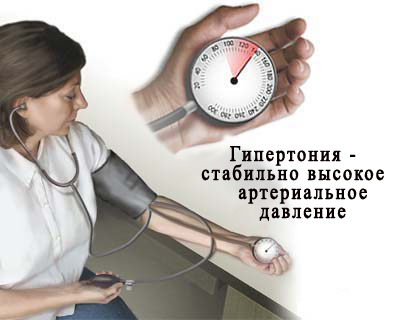 Наиболее характерной чертой гипертонической болезни является периодическое или стойкое повышение артериального давления, которое, по данным многочисленных исследований, проведенных как в нашей стране, так и за рубежом, встречается у 15—20% населения.Давление, оказываемое кровью на стенки сосудов, называется артериальным давлением.  Для его измерения применяется специальный прибор – тонометр. Измерению подлежат две величины:систолическое артериальное давление, показывающее давление крови в артериях, после сердечного сокращения, по этому показателю можно судить о силе с которой сердце выталкивает кровь;диастолическое артериальное давление, показывающее давление крови в момент расслабления (диастолы) сердечной мышцы. Это минимальное давление в артериях, оно отражает сопротивление периферических сосудов.По этим двум показателям и судят об Артериальном давлении, их принято записывать разделяя дробной чертой: 120/80, 130/85, и т.п. Верхняя цифра обозначает систолическое давление, нижняя цифра – диастолическое, единица измерения миллиметры ртутного столба.Нормальным считается давление 120/80 мм. рт.ст., но отклонение от этой величины в 10-15% тоже укладывается в норму.Граничным значением давления являются цифры 140/90, при частом и длительном превышении этих границ, речь идёт о так называемой "мягкой гипертонии", когда симптомы малозаметны или могут трактоваться, как переутомление, проходящее после отдыха. Важно не пропустить этот период, пока давление не расшатало сосуды и не наделало других бед в организме, потому что запущенную болезнь лечить всегда труднее.В дальнейшем с каждым повышением на 20 мм. рт ст., гипертония приобретает всё более сложную форму и превышение значения 200 мм. говорит о начале тяжелой формы артериальной гипертонии.Причины гипертонииПричин, вызывающих повышение давления много, виновником могут оказаться: почки (локальная ишемия), мозг (нарушение процессов регуляции), искривление позвоночника, гиперхолестеринемия (повышенный уровень липидов в крови), употребление алкоголя, курение, чрезмерное употребление соли, ожирение, наследственная предрасположенность , врожденные пороки сердца и др., любую причину усугубляет сидячий образ жизни.Симптомы артериальной гипертензииПовышение артериального давления может не сопровождаться никакими симптомами и выявляться случайно, при измерении артериального давления. В некоторых случаях возможно появление головной боли, головокружения, мелькания мушек перед глазами.Осложнения- инсульт;
- инфаркт;
- нарушения зрения;
- сердечная недостаточность;
- почечная недостаточность.Меры профилактикиСоблюдение принципов здорового образа жизни, позволяет значительно снизить риск развития гипертонии и её последствий.Одним из основных факторов, способствующих повышению давления является избыточный вес. Действительно, у людей с лишней массой тела сердце вынуждено работать с удвоенной силой, это не может не сказаться на его работе и со временем начинают происходить сбои. Каждые 5 кг лишнего веса повышают давление в среднем на 5-5,5 мм рт. ст., излишнее содержание в пище животных жиров и холестерина сгущает кровь и способствует отложению на стенках сосудов атеросклеротических бляшек.Правильное питание для сердца крайне необходимо.В профилактических целях необходимы омега-3-полиненасыщенные жирные кислоты. Они в изобилии присутствуют в рыбьем жире, растительном масле (особенно в оливковом). В день человеку необходимо около двух столовых ложек растительного масла. Если не можете себе позволить 3 раза в неделю употреблять жирную рыбу, то принимайте рыбий жир (в капсулах) в день около 5 г.Обыкновенная соль, точнее содержащийся в ней натрий становится причиной задержки воды в организме, от этого ткани набухают, а сосуды под их давлением суживаются. Протолкнуть кровь сквозь суженый сосуд становиться труднее и сердце вынуждено сжиматься интенсивнее, что вызывает рост кровяного давления. Соль необходима организму, но в количестве не более 5 г в день.Употребление продуктов богатых антагонистами натрия – калием и магнием, способствуют выведению воды и натрия из организма и успокаивают нервную систему, от степени возбуждения которой, также зависит повышение давления.Откажитесь от вредных привычек. Курение – главный враг сердечно-сосудистой системы, повышающий риск развития ишемии, даже при нормальном давлении. Рюмка алкоголя провоцирует мгновенное повышение давление на 5-10 мм."Движение жизнь" – этот девиз должен стать для Вас основным, работающие мышцы облегчают работу сердца проталкивая кровь, к тому же холестерин будет задействован по своему прямому назначению – на построение клеток, а не станет откладываться в сосудах. Предпочтение отдавайте аэробным упражнениям (езда на велотренажере, быстрая ходьба, плавание).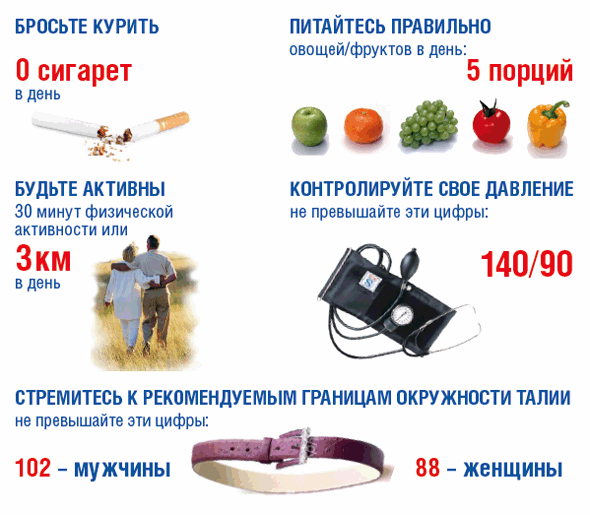 